Missouri Mid-South Conference United Church of Christ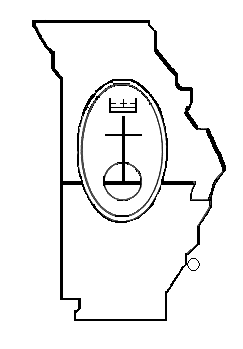           Rev. Dr. Ginny Brown Daniel-483 E Lockwood Ave. Ste. 15, St. Louis, MO 63119         Phone 314-918-2604 Fax 314-918-2610 Toll Free 877.877.5884            Uniting Congregations for Ministry and Mission in Missouri, Arkansas, and Memphis, Tennesseewww.missourimidsouth.orgConference Annual Gathering 2020April 24 and 25, 2020Friday, April 24	The Oasis, UCC (2017 William Street Jefferson City, MO 65109)9:00 am – 4:00 pm	Boundary Awareness Training Event 11:00 am		CAG planning team arrives at the Oasis, UCC/Central, UCC1:00 – 4:00 pm	Conference Council Meeting at the Oasis, UCC5:00 - 6:30 pm 	Meet Associate Conference Minister candidate with Supper at the Oasis, UCC6:30 – 7:00 pm	Prepare for Opening Worship7:00 - 8:30 pm		Worship with Associate Conference Minister at the Oasis, UCCSaturday, April 25	Central, UCC (118 W Ashley Jefferson City, MO 65101-2904)8:00 am 		Vendor set up and Registration begins at Central, UCC9: 00 - 9:15 am 	Opening Devotional by MMS Youth 9:15 -11:45 am 	Business Session I Speak OutsCall to OrderCredentials ReportAdoption of the Agenda and Standing RulesAdoption of the Introduction the New BusinessOpening PrayerReview and Approval of the 2019 Conference Annual Gathering minutesIntroduction and Acknowledgement of GuestsConference Minister and Staff ReportsTreasurer’s Report – Budget 2021 delayed approvalVote on sale of Camp MoVal southern property  Recess with closing prayer11:45 am-1:00 pm	Lunch1:00 - 2:30 pm 	Business Session IISpeak OutsCall to OrderReport from Leadership and Development on NominationsVote on Unifying Call and Core MinistriesAssociate Conference Minister (ACM) Search Committee Report Introduction of the ACMVote to Call the Associate Conference MinisterRecognition of Departing MMS Staff and Conference Council MembersAnnouncements and Thanks2:30 – 2:45 pm	Break to Prepare for Closing Worship2:45 – 4:00 pm 	Closing Worship to Include Celebration of Churches and Ministers with Anniversaries and Installation of Conference Leaders